ПРОЕКТКЫВКÖРТÖДРЕШЕНИЕОт __._____.2021 года						         № VII- _____с. Корткерос,  Корткеросский  р-н, Республика КомиО признании утратившим силу решения Совета муниципального района «Корткеросский»В соответствии  с Федеральным законом от 06 октября 2003 г. № 131- ФЗ «Об общих принципах организации местного самоуправления в Российской Федерации», Федеральным законом от 31 июля 2020 г. № 248-ФЗ «О государственном контроле (надзоре) и муниципальном контроле в Российской Федерации", Уставом муниципального образования муниципального района «Корткеросский» Совет муниципального района «Корткеросский» решил:1. Признать утратившим силу решение Совета муниципального района «Корткеросский» от 19.09.2019 г. № VI-40/20 «Об утверждении порядка ведения перечня видов муниципального контроля и органов местного самоуправления муниципального района «Корткеросский», уполномоченных на их осуществление».2. Настоящее решение вступает в силу со дня официального опубликования.Глава муниципального района«Корткеросский»-руководитель администрации		           К.А.Сажин«Кöрткерöс»муниципальнöй районса сöвет                         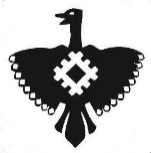 Советмуниципального района«Корткеросский»